Hörst du ein Z, wenn ja, wo? Am Anfang, in der Mitte oder am Ende des Wortes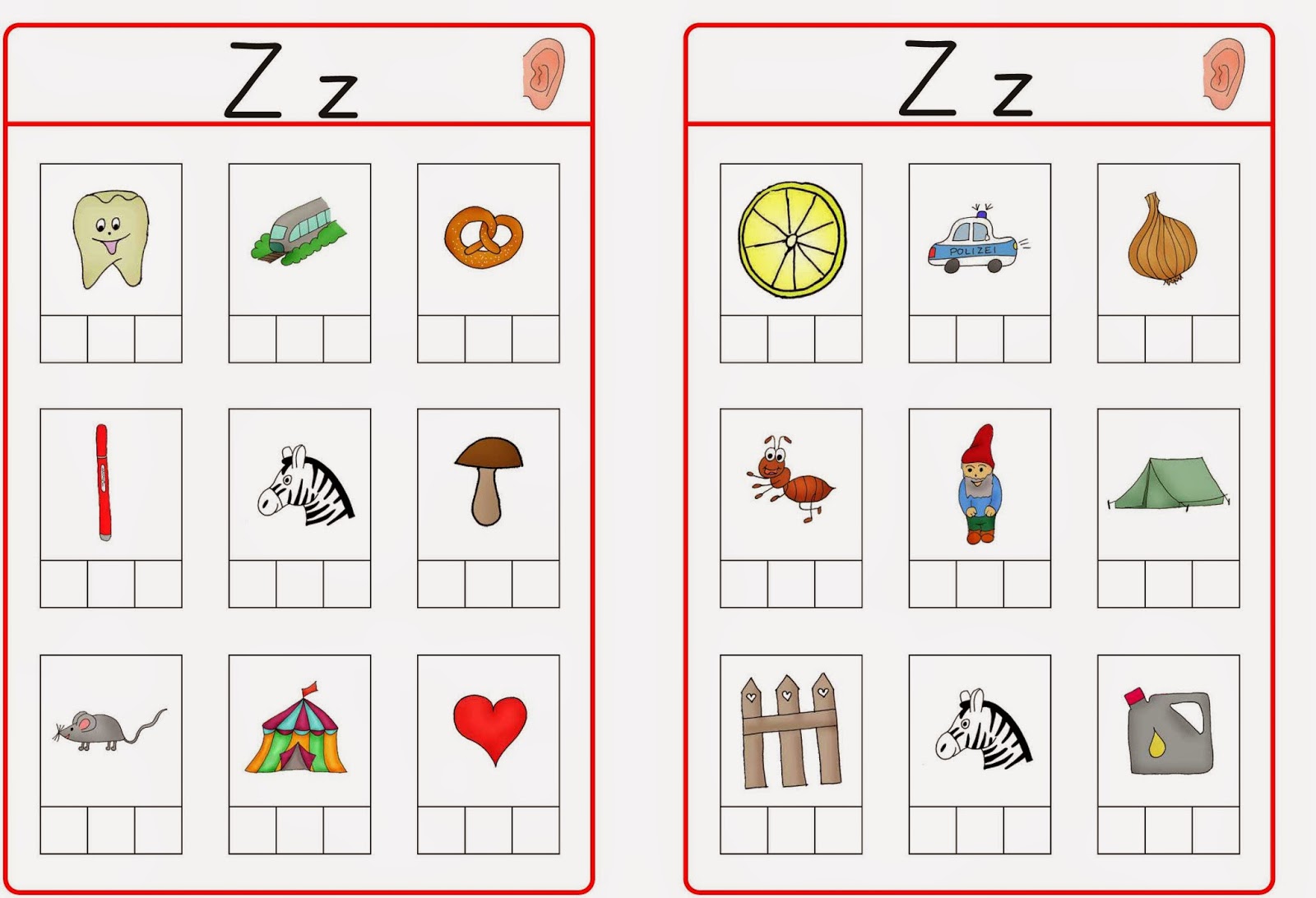 Hörst du ein G, wenn ja, wo? Am Anfang, in der Mitte oder am Ende des Wortes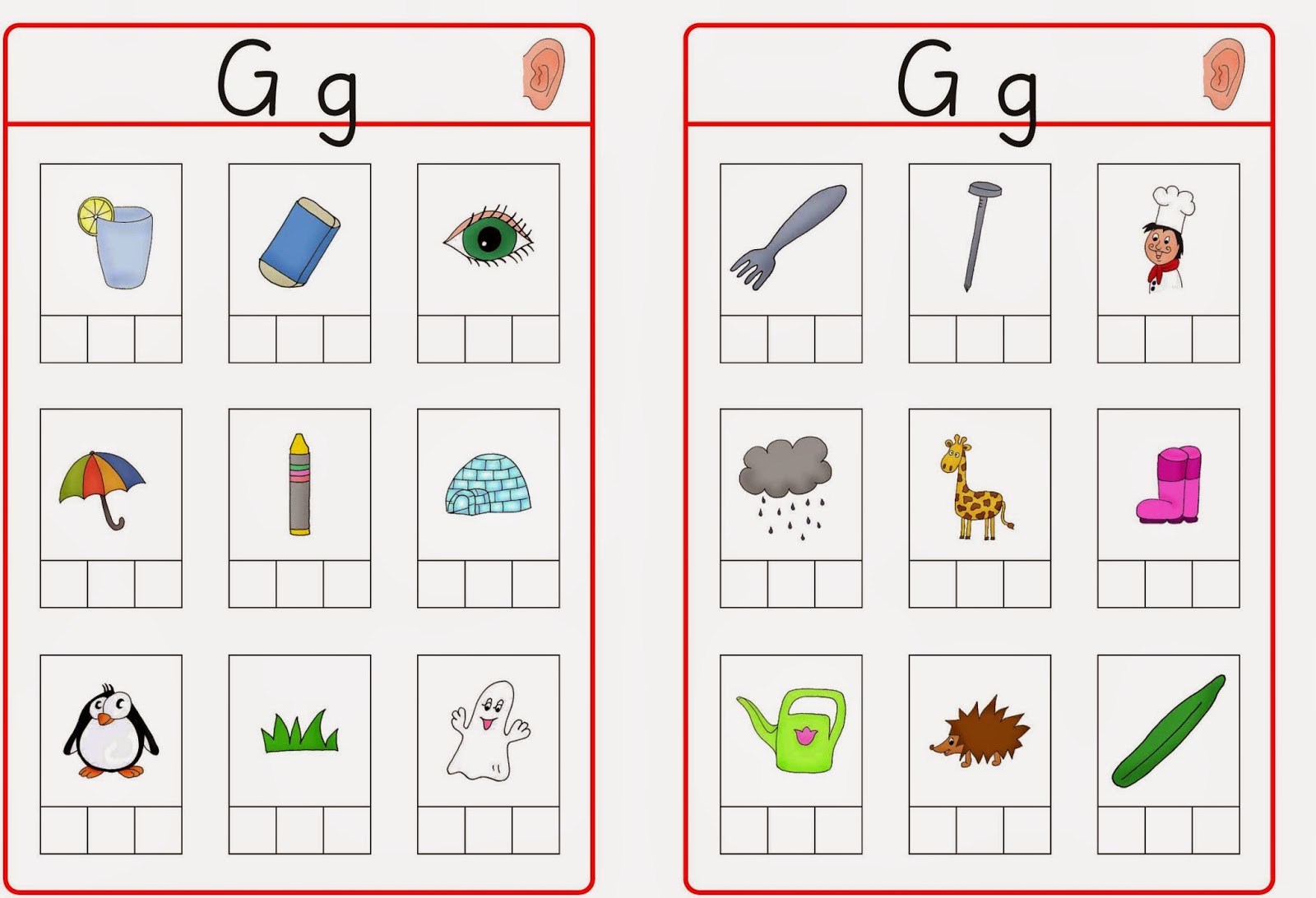 Hörst du ein B, wenn ja, wo? Am Anfang, in der Mitte oder am Ende des Wortes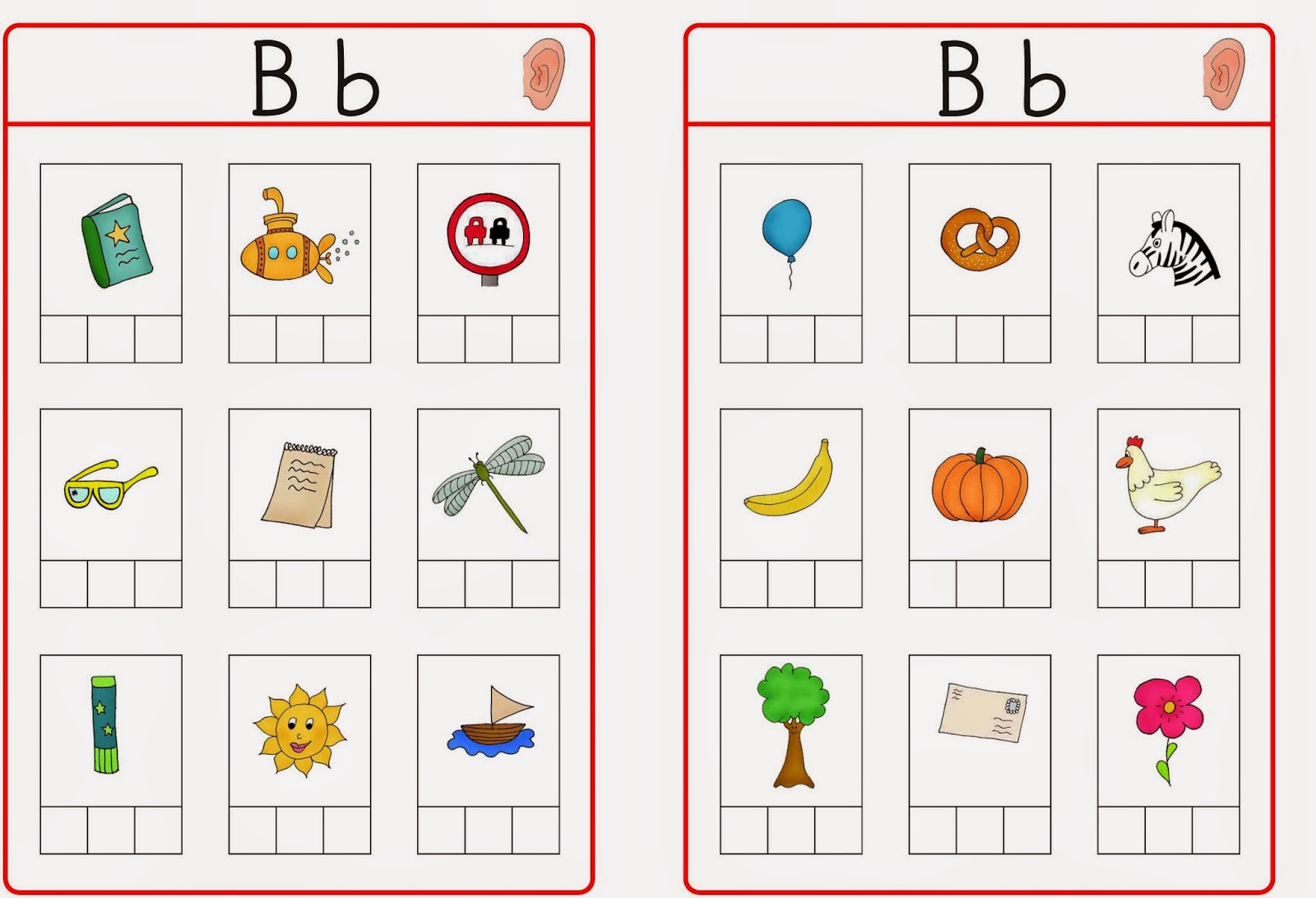 